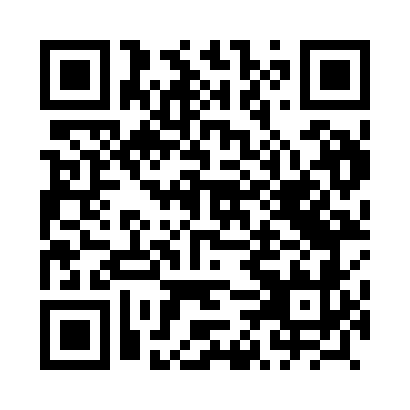 Prayer times for Bujnow, PolandMon 1 Apr 2024 - Tue 30 Apr 2024High Latitude Method: Angle Based RulePrayer Calculation Method: Muslim World LeagueAsar Calculation Method: HanafiPrayer times provided by https://www.salahtimes.comDateDayFajrSunriseDhuhrAsrMaghribIsha1Mon4:226:2012:495:177:209:112Tue4:196:1812:495:187:219:133Wed4:166:1612:495:197:239:154Thu4:136:1412:495:207:259:175Fri4:116:1112:485:217:269:206Sat4:086:0912:485:237:289:227Sun4:056:0712:485:247:309:248Mon4:026:0512:475:257:319:269Tue3:596:0212:475:267:339:2910Wed3:566:0012:475:277:359:3111Thu3:535:5812:475:287:369:3312Fri3:505:5612:465:307:389:3613Sat3:475:5412:465:317:409:3814Sun3:445:5212:465:327:419:4115Mon3:415:4912:465:337:439:4316Tue3:385:4712:455:347:449:4617Wed3:355:4512:455:357:469:4818Thu3:315:4312:455:367:489:5119Fri3:285:4112:455:377:499:5320Sat3:255:3912:455:387:519:5621Sun3:225:3712:445:397:539:5922Mon3:195:3512:445:417:5410:0123Tue3:155:3312:445:427:5610:0424Wed3:125:3112:445:437:5810:0725Thu3:095:2912:445:447:5910:1026Fri3:055:2712:435:458:0110:1327Sat3:025:2512:435:468:0310:1528Sun2:595:2312:435:478:0410:1829Mon2:555:2112:435:488:0610:2130Tue2:525:1912:435:498:0810:24